Zespół Szkół Technicznych i Ogólnokształcących 
  im. Stefana Żeromskiego w Częstochowie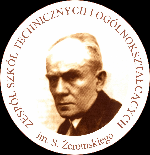 INFORMATYKAWymagania edukacyjne na poszczególne ocenyTECHNIKUM  
ZAKRES PODSTAWOWY, SZKOŁA PONADPODSTAWOWADziały z podstawy programowej zawarte w podręczniku Informatyka na czasie 1, zakres podstawowy, wydawnictwo Nowa Era. 
Ocenę dopuszczającą otrzymuje uczeń, który:wymienia urządzenia mobilne zaliczane do systemów komputerowych,wymienia elementy budowy systemu operacyjnego,rozumie pojęcie ścieżka dostępu w kontekście systemów plików,sprawdza i wymienia atrybuty pliku,opisuje, jak uruchomić system BIOS na komputerze,wyjaśnia konieczność tworzenia bezpiecznych haseł,wymienia metody zabezpieczania danych na komputerze,uruchamia Menedżera zadań w systemie Windows,wymienia problemy, jakie można napotkać podczas korzystania z komputera,wyjaśnia pojęcie sztucznej inteligencji,opisuje, czym jest chmura obliczeniowa,wymienia zastosowania automatów i robotów,podaje przykłady wykorzystania druku 3D,zna i opisuje zagrożenia wynikające z rozwoju technologii,wyjaśnia pojęcia: sieci komputerowe i urządzenia sieciowe,wyjaśnia pojęcie cyfrowej tożsamości,wymienia sposoby uwierzytelniania użytkowników e-usług,wskazuje miejsca występowania e-zasobów,rozróżnia wyszukiwarki od przeglądarek internetowych,korzysta w podstawowym zakresie z formatowania tekstów w edytorze tekstowym,wymienia etapy pracy nad dobrym wystąpieniem publicznym,wymienia programy komputerowe do tworzenia prezentacji,wyjaśnia pojęcia: wykluczenie i włączenie cyfrowe,podaje przykłady negatywnych zachowań w sieci internet,zapisuje plik, nadając mu rozszerzenie .html,rozróżnia sekcje HEAD i BODY oraz opisuje różnicę między tymi częściami kodu,wymienia podstawowe znaczniki formatowania tekstu w języku HTML,opisuje budowę znacznika HTML,wyjaśnia pojęcie responsywności strony WWW,uruchamia stronę WWW na smartfonie,określa różnicę pomiędzy grafiką rastrową a wektorową,zapisuje wynik swojej pracy w różnych formatach graficznych,wyjaśnia, jak uruchomić środowisko do grafiki 3D online.Ocenę dostateczną otrzymuje uczeń, który spełnia kryteria oceny dopuszczającej, a ponadto:wymienia urządzenia wchodzące w skład sieci komputerowej,identyfikuje wersję systemu operacyjnego swojego smartfona (komputera),wyjaśnia różnicę pomiędzy bezwzględną i względną ścieżką dostępu,określa różnicę pomiędzy BIOS a UEFI,rozumie pojęcie serwera,opisuje zasady bezpiecznego korzystania z systemu operacyjnego,wyjaśnia, jak założyć konto użytkownika w używanym przez siebie systemie operacyjnym,konstruuje bezpieczne hasła,kopiuje dane celem stworzenia kopii zapasowej na zewnętrznym nośniku,uruchamia komputer w trybie awaryjnym,sprawdza obciążenie procesora,wyjaśnia pojęcia fragmentacji i defragmentacji dysku,wyjaśnia różnicę pomiędzy systemami plików FAT32 oraz NTFS,definiuje pojęcie systemu operacyjnego,wyjaśnia różnicę pomiędzy wirtualną a rozszerzoną rzeczywistością,wyjaśnia pojęcia: prawo autorskie, licencja,rozróżnia i definiuje pojęcia wolnego i otwartego oprogramowania,nazywa różne porty urządzeń sieciowych,rozróżnia typy domen (krajowe, funkcjonalne),wyjaśnia pojęcie systemu DNS,opisuje budowę adresu URL,wyjaśnia, czym są e-usługi,wyjaśnia pojęcie licencji Creative Commons,wymienia wiarygodne źródła informacji w sieci internet,wyjaśnia, jak sprawdzić właściciela serwisu internetowego,korzysta z szablonów w edytorze tekstów,poprawnie stosuje style nagłówkowe,generuje losowe bloki tekstowe,ustawia marginesy w dokumencie,wyjaśnia, czym są e-zasoby,tworzy stronę tytułową w dokumencie tekstowym,wyjaśnia, jak przygotować dobre wystąpienie,zna narzędzia, dzięki którym można dobrać zestaw pasujących do siebie kolorów,opisuje pojęcie cyfrowej tożsamości,wymienia zasady komunikacji w sieci internet (netykieta),wymienia zagrożenia wynikające ze złej komunikacji w sieci,opisuje wpływ rozwoju technologii na zmiany w społeczeństwie,wymienia i opisuje rodzaje szkodliwego oprogramowania,opisuje podstawową strukturę strony w języku HTML,tworzy nagłówki w języku HTML,wstawia komentarze w kodzie HTML,tworzy listy uporządkowane i nieuporządkowane,rozumie cel pozycjonowania stron WWW,skaluje i kadruje obraz, dostosowując go do zadanego rozmiaru,wymienia podstawowe narzędzia programu Inkscape.Ocenę dobrą otrzymuje uczeń, który spełnia kryteria oceny dostatecznej, a ponadto:opisuje, czym jest model warstwowy systemu komputerowego,wymienia i wyjaśnia zadania systemu operacyjnego,określa różnicę pomiędzy trybem jądra a trybem użytkownika,z prostych brył 3D i ich przekształceń tworzy modele 3D,instaluje i aktualizuje oprogramowanie,umiejętnie korzysta z Menedżera zadań w systemie Windows podczas zamykania aplikacji,korzysta z narzędzi oczyszczania dysku,opisuje procedurę wykonywania kopii zapasowej dla systemu operacyjnego w szkolnej pracowni,opisuje zastosowania rzeczywistości wirtualnej i rozszerzonej,podaje cechy różnych rodzajów licencji oprogramowania,stosuje symbole i wyrażenia w wyszukiwarkach internetowych,wymienia i opisuje urządzenia sieciowe,opisuje sieci komputerowe ze względu na zasięg ich działania,wyjaśnia budowę adresów MAC i sprawdza je na komputerze z systemem Windows,wyjaśnia pojęcia: adres IP, maska podsieci,opisuje modele klient–serwer oraz peer-to-peer,określa relacje między podmiotami rynku e-usług,korzysta z wybranych e-usług,tworzy i modyfikuje własne szablony oraz style tekstowe,dzieli tekst na kolumny,pracuje z wielostronicowym dokumentem w widoku konspektu,wymienia cechy dobrej prezentacji,tworzy ciekawe przejścia między slajdami,wymienia zasady ochrony danych osobowych,opisuje zastosowania technologii komputerowej w różnych dziedzinach życia,opisuje rodzaje ataków sieciowych,umieszcza zdjęcia na stronie WWW,tworzy linki do zasobów zewnętrznych oraz miejsc w obrębie jednej strony,poprawnie i na różne sposoby korzysta z opisu kolorów w języku HTML,wymienia podstawowe narzędzia programu GIMP,korzysta z warstw podczas pracy z programem GIMP,pracuje na warstwach w programie do grafiki wektorowej.
Ocenę bardzo dobrą otrzymuje uczeń, który spełnia kryteria oceny dobrej, a ponadto:opisuje każdą z warstw modelu systemu komputerowego,charakteryzuje poszczególne elementy systemu operacyjnego,opisuje działanie systemu operacyjnego,modyfikuje uprawnienia konta użytkownika systemu operacyjnego,wykonuje defragmentację dysku,wymienia i opisuje zastosowania sieci internet,charakteryzuje różne topologie sieci komputerowych,wyjaśnia pojęcie i budowę ramki jako porcji informacji w transmisji danych,opisuje sposób adresowania urządzeń w sieci internet,wyjaśnia sposób komunikacji między urządzeniami tej samej oraz różnych sieci,opisuje sposób tworzenia i budowę domeny internetowej,konfiguruje urządzenie do pracy w internecie i omawia ten proces,wymienia i omawia protokoły usług internetowych,diagnozuje stan połączeń internetowych,wyjaśnia zasady stosowania prawa autorskiego,wykorzystuje narzędzia współpracy zdalnej,korzysta z automatycznej numeracji tytułów oraz tworzy spis treści,tworzy spisy ilustracji i tabel,pracuje z dokumentem wspólnie z innymi osobami, korzystając z narzędzi pracy grupowej,wykorzystuje opcje recenzji dokumentu,wygłasza prelekcję na wybrany temat zgodnie z zasadami dobrego wystąpienia,tworzy dokładny plan wystąpienia na dowolny temat,stosuje efekty na slajdach prezentacji,umieszcza filmy i ścieżki audio w prezentacji,prezentuje kompletny projekt na forum klasy,wyjaśnia, jak zwiększyć swoje bezpieczeństwo w sieci poprzez stosowanie różnych technik,korzysta ze ścieżek względnych i bezwzględnych w kodzie HTML,poprawnie tworzy tabele o dowolnej strukturze,dołącza style kaskadowe do dokumentu HTML,tworzy ciekawą stronę WWW i publikuje ją w internecie,poprawnie używa narzędzia do rysowania krzywych Béziera,wycina dowolne elementy z obrazu rastrowego,tworzy w programach do grafiki wektorowej infografiki według wzoru,tworzy bryły obrotowe 3D na podstawie ich przekroju.Ocenę celującą otrzymuje uczeń, który spełnia kryteria oceny bardzo dobrej, a ponadto:obsługuje różne systemy operacyjne,korzysta z poleceń trybu tekstowego Windows,kopiuje pliki w trybie tekstowym Windows za pomocą ścieżek względnych i bezwzględnych,dokonuje istotnych zmian w BIOS,wyjaśnia zasadę działania sztucznego neuronu i sieci neuronowej,korzysta z różnych narzędzi (w tym mobilnych) podczas prezentacji,bierze udział w projektach zespołowych jako odpowiedzialny lider projektu,wypełnia wszystkie zadania wynikające z powierzonej mu roli w projekcie,tworzy style opisujące wygląd strony WWW,dodaje do strony elementy odpowiedzialne za jej responsywność,buduje stronę z wykorzystaniem systemu CMS i publikuje ją w internecie,tworzy złożone modele 3D.Działy z podstawy programowej zawarte w podręczniku Informatyka na czasie 2, zakres podstawowy, wydawnictwo Nowa Era. Ocenę dopuszczającą otrzymuje uczeń, który:wymienia podstawowe zastosowania arkuszy kalkulacyjnych,wyjaśnia pojęcia związane z arkuszem kalkulacyjnym: komórka, kolumna, wiersz, adres komórki,formatuje komórki arkusza,stosuje funkcje do obliczeń w arkuszu,zamienia zakres komórek w tabelę arkusza kalkulacyjnego,wyjaśnia, w jakim celu filtruje się dane,wymienia przykładowe rodzaje wykresów,zaznacza zakresy komórek oraz niesąsiadujące ze sobą komórki,formatuje dokumenty tekstowe, np. korespondencję seryjną,tworzy korespondencję seryjną przy użyciu kreatora,podaje przykłady zastosowania korespondencji seryjnej,wyjaśnia podstawowe pojęcia związane z bazami danych: tabela, atrybut, rekord, pole,wymienia zastosowania baz danych,współpracuje z grupą, realizując projekt,podaje przykłady algorytmów spotykanych w codziennym życiu,zapisuje algorytm z warunkami w postaci listy kroków,zapisuje algorytm z warunkami w wybranym języku programowania,wyjaśnia na przykładach pojęcia iteracji i pętli,tworzy programy wykorzystujące zmienne całkowitoliczbowe,zapisuje dwucyfrową liczbę dziesiętną w systemie binarnym,wyjaśnia pojęcia: NWD, NWW,omawia na przykładzie działanie algorytmu Euklidesa.Ocenę dostateczną otrzymuje uczeń, który spełnia kryteria oceny dopuszczającej, a ponadto: wprowadza do arkusza dane różnego typu,korzysta z różnych rodzajów adresowania komórek,tworzy proste formuły, łącząc funkcje arkusza kalkulacyjnego,kopiuje i wkleja dane między komórkami,kopiuje i wkleja formuły,rozwiązuje proste zadania obliczeniowe przy pomocy arkusza kalkulacyjnego,określa różnicę między filtrowaniem a sortowaniem danych,wyszukuje w internecie dane niezbędne do realizacji zadań,tworzy tabele przestawne,wyszukuje informacje w tabelach przestawnych,tworzy wykresy w arkuszu kalkulacyjnym,tworzy dokument główny korespondencji seryjnej,tworzy i edytuje bazę adresatów do korespondencji seryjnej,scala dokumenty seryjne do pliku i do wydruku,projektuje proste bazy danych,operuje w podstawowym zakresie poznanymi na lekcji narzędziami programu MS Access,tworzy bazy danych w programie MS Access,pomaga innym członkom grupy w wykonaniu ich zadań,testuje rozwiązania wypracowane w grupie,omawia przynajmniej dwie cechy poprawnego algorytmu,omawia na przykładzie algorytm wyznaczania pierwiastka kwadratowego metodą Herona,zapisuje wybrane algorytmy za pomocą kodu źródłowego,używa zmiennych różnych typów w programach komputerowych,zapisuje w kodzie programu wywołania funkcji, również w instrukcji wyjścia,stosuje instrukcje wejścia i wyjścia w wybranym języku programowania,stosuje instrukcje iteracyjne w zapisie algorytmów w postaci listy kroków,zapisuje dwa rodzaje pętli w wybranym języku programowania,stosuje w programach pętle,wyjaśnia pojęcia: najbardziej znaczący bit, drzewo decyzyjne, najmniej znaczący bit,zapisuje trzycyfrową liczbę dziesiętną w systemie binarnym,zapisuje w postaci dziesiętnej liczby binarne,wyjaśnia pojęcia: liczby pierwsze i liczby złożone,przedstawia metodę sprawdzania, czy liczba jest pierwsza,bada podzielność liczb w wybranym języku programowania,zapisuje algorytm Euklidesa w postaci listy kroków,stosuje podstawowe konstrukcje wybranego języka programowania do implementacji wybranych algorytmów.Ocenę dobrą otrzymuje uczeń, który spełnia kryteria oceny dostatecznej, a ponadto:pracuje na danych zapisanych w obrębie różnych skoroszytów,pobierane dane z różnych źródeł i przetwarza je,stosuje w arkuszu funkcje: JEŻELI, MAX, MIN, DŁ, ŚREDNIA,przedstawia dane w postaci wykresów,modyfikuje wygląd wykresów,buduje tabele przestawne na podstawie tabel arkusza oraz zakresów danych,stosuje style w tabelach przestawnych,grupuje, rozgrupowuje oraz filtruje daty w tabelach przestawnych,interpretuje wyniki uzyskane z tabel przestawnych,tworzy wykresy przestawne,tworzy korespondencję seryjną, dodaje pola do dokumentu głównego korespondencji seryjnej,modyfikuje bazę adresów korespondencji seryjnej,stosuje reguły warunkowe do personalizacji listów seryjnych,zarządza danymi w bazie danych w programie MS Access,tworzy tabele w bazie danych i definiuje relacje między nimi,tworzy raporty baz danych z użyciem kreatora,wykorzystuje narzędzia komputerowe wspomagające współpracę nad projektem grupowym,prezentuje efekty pracy nad projektem grupowym,zapisuje algorytm Herona w postaci listy kroków,znajduje błędy w kodzie źródłowym programu na podstawie informacji zwrotnych z kompilatora,tworzy program sprawdzający warunek trójkąta,posługuje się w programowaniu strukturą tablicy lub listy,buduje algorytmy sprawdzające podzielność jednej liczby przez drugą,bada podzielność liczb z użyciem języka programowania,omawia wybraną metodę sprawdzania, czy liczba jest pierwsza,zapisuje wybraną metodę sprawdzania pierwszości w postaci funkcji języka programowania,tworzy program realizujący algorytm Euklidesa w wersji z dodawaniem,tworzy program komputerowy dodający ułamki.Ocenę bardzo dobrą otrzymuje uczeń, który spełnia kryteria oceny dobrej, a ponadto:posługuje się arkuszem kalkulacyjnym w zakresie omawianych zagadnień,importuje dane ze stron WWW,modyfikuje dane podczas importowania,stosuje różne typy adresowania komórek, w tym również odwołujące się do innych skoroszytów,buduje złożone formuły do rozwiązywania zadań,stosuje funkcję INDEKS do wyznaczania komórki zawierającej określone treści,generuje zestawy losowych danych na podstawie zadanych kryteriów,tworzy fragmentatory i korzysta z osi czasu tabel przestawnych,zarządza danymi adresatów korespondencji seryjnej w arkuszu kalkulacyjnym,wysyła korespondencję seryjną za pomocą poczty elektronicznej,wykonuje wszystkie zadania wynikające z roli powierzonej mu w projekcie,pomaga w pracach innym uczestnikom projektu zespołowego,tworzy kwerendy, formularze oraz raporty w  programie MS Access,dostosowuje raporty według potrzeb,drukuje i eksportuje raporty do plików,rozróżnia zmienne lokalne i zmienne globalne,samodzielnie tworzy programy komputerowe w wybranym języku programowania do rozwiązywania zadań matematycznych i fizycznych,optymalnie wykorzystuje różne rodzaje pętli w tworzonych programach,analizuje i poprawia błędy w kodach źródłowych programów napisanych przez inne osoby,omawia poznane na lekcjach algorytmy i uzasadnia, dlaczego spełniają cechy dobrych algorytmów,tworzy samodzielnie programy z wykorzystaniem poznanych na lekcjach algorytmów, również z użyciem funkcji,wyjaśnia pojęcia liczb doskonałych, bliźniaczych, zaprzyjaźnionych,tworzy programy realizujące działania na ułamkach,realizuje algorytm Herona w wybranym języku programowania.Ocenę celującą otrzymuje uczeń, który spełnia kryteria oceny bardzo dobrej, a ponadto:biegle posługuje się arkuszem kalkulacyjnym podczas rozwiązywania problemów,korzysta z różnych narzędzi (w tym mobilnych) podczas prezentacji,bierze udział w projektach zespołowych jako lider projektu,dobiera wykresy i interpretuje na ich podstawie otrzymane wyniki,stosuje tabele przestawne do rozwiązywania złożonych zadań z wykorzystaniem dużych zbiorów danych,poprawnie interpretuje dane z tabel przestawnych,stosuje złożone reguły filtrowania i personalizowania w korespondencji seryjnej,stosuje różne narzędzia do tworzenia relacyjnych baz danych,ilustruje pojęcie sprawności (efektywności) algorytmu na przykładach, rozwiązuje różne zadania przy użyciu własnych algorytmów i programów komputerowych,tworzy algorytmy i programy komputerowe do konwersji między systemami liczbowymi,wykonuje działania na ułamkach za pomocą własnych programów komputerowych,programuje logiczną grę komputerową z interakcją z użytkownikiem,omawia pojęcie zasięgu zmiennych w programowaniu.Działy z podstawy programowej zawarte w podręczniku Informatyka na czasie 3, zakres podstawowy, wydawnictwo Nowa Era. Ocenę dopuszczającą otrzymuje uczeń, który:pisze programy o niewielkim stopniu trudności,wymienia sposoby zapisywania informacji w komputerze,definiuje pojęcia: kod liczbowy, UNICODE, ASCII,definiuje pojęcia: kryptologia, kryptografia, kryptoanaliza, tekst jawny, klucz, szyfrogram,rozróżnia szyfry podstawieniowe i przestawieniowe,omawia szyfr Cezara jako przykład szyfru podstawieniowego i szyfr kolumnowy jako przykład szyfru przestawieniowego,wyjaśnia, na czym polega łamanie szyfru,omawia metody sortowania prostego (bąbelkowe, przez wstawianie) na przykładowych danych,definiuje pojęcia iteracji i rekurencji,omawia zasadę złotego podziału,omawia metody zachłanne na przykładzie problemów wydawania reszty i kinomana,definiuje pojęcie robota, omawia jego budowę oraz wybrane parametry,uczestniczy w realizacji projektu zespołowego, wykonując powierzone mu zadania o niewielkim stopniu trudności.Ocenę dostateczną otrzymuje uczeń, który spełnia kryteria oceny dopuszczającej, a ponadto: wymienia sposoby przedstawiania informacji w komputerze,omawia i implementuje proste algorytmy przetwarzania tekstów,korzysta z funkcji i metod typu znakowego i napisów (łańcuchów znaków),implementuje przykładowe algorytmy szyfrowania (szyfry: kolumnowy, Cezara), przedstawia w postaci listy kroków lub schematu blokowego algorytmy sortowania prostego (bąbelkowe, przez wstawianie),definiuje rekurencję, algorytm rekurencyjny, warunki początkowe i wywołania rekurencyjne,definiuje rekurencyjnie ciągi liczbowe,formułuje algorytm wydawania reszty minimalną liczbą monet oraz rozwiązanie problemu kinomana z wykorzystaniem metody zachłannej,programuje roboty na wzór podanych przykładów,opracowuje treści internetowe z wykorzystaniem narzędzi graficznych i multimedialnych,wymienia sposoby porządkowania informacji oraz formułuje podstawowe zasady tworzenia infografik,uczestniczy w realizacji projektu zespołowego, wykonuje powierzone mu zadania.Ocenę dobrą otrzymuje uczeń, który spełnia kryteria oceny dostatecznej, a ponadto:pisze programy o różnym stopniu trudności,dobiera typy danych do realizacji problemu,implementuje algorytmy tekstowe – w tym algorytmy porównywania i naiwnego wyszukiwania wzorca,wymienia metody łamania klasycznych szyfrów (atak siłowy, analiza częstości),pisze programy sortujące metodami prostymi (bąbelkowe i przez wstawianie), wskazuje operacje kluczowe,stosuje metodę zachłanną w przykładowych programach, wskazuje jej wady,porównuje algorytmy iteracyjne i rekurencyjne (liczbę wykonywanych operacji), implementuje w języku programowania algorytmy rekurencyjne: obliczanie elementów ciągu Fibonacciego, wartości silni i potęgi,unika błędów przybliżeń, stosuje całkowitoliczbowe typy danych,programuje roboty, wykorzystując specjalistyczne narzędzia (w tym symulatory online),tworzy podcasty i publikacje wideo,tworzy proste infografiki,uczestniczy w realizacji projektu zespołowego na wszystkich jego etapach, bierze czynny udział w tworzeniu dokumentacji projektowej oraz dyskusji panelowej.Ocenę bardzo dobrą otrzymuje uczeń, który spełnia kryteria oceny dobrej, a ponadto:charakteryzuje sytuacje algorytmiczne, proponuje sposoby ich rozwiązania,realizuje zadania o podwyższonym stopniu trudności, oznaczone trzema gwiazdkami w podręczniku,optymalizuje rozwiązania,stosuje zaawansowane funkcje środowiska i języka programowania,dobiera struktury danych i metody do rodzaju problemu,szyfruje i deszyfruje dane, stosując popularne szyfry podstawieniowe i przestawieniowe,implementuje algorytmy sortowania bąbelkowego i przez wstawianie, zlicza kluczowe operacje (porównywanie i zamianę),wykorzystuje poznane algorytmy do rozwiązywania problemów nieomawianych na lekcjach,implementuje algorytmy rekurencyjne, szacuje ich złożoność czasową,zastępuje iterację rekurencją i omawia konsekwencje takiej zamiany,programuje roboty, wykorzystując specjalistyczne narzędzia, tworzy własne projekty,tworzy interesujące podcasty i publikacje wideo,korzysta z różnych technik, tworząc infografikę,aktywnie uczestniczy w realizacji projektu zespołowego na wszystkich jego etapach, prezentuje efekty wspólnej pracy,przyjmuje rolę moderatora lub eksperta w dyskusji panelowej.Ocenę celującą otrzymuje uczeń, który spełnia kryteria oceny bardzo dobrej, a ponadto:charakteryzuje skomplikowane sytuacje algorytmiczne, proponuje optymalne rozwiązanie sytuacji problemowej z zastosowaniem złożonych struktur danych,bierze udział w konkursach informatycznych i zajmuje w nich punktowane miejsca,pisze programy o wysokim stopniu trudności: z olimpiad przedmiotowych, konkursów informatycznych lub oznaczone trzema gwiazdkami w podręczniku,optymalizuje programy, szacuje ich efektywność,wyszukuje w tekście anagramy i palindromy,pisze programy szyfrujące i deszyfrujące z wykorzystaniem zaawansowanych szyfrów (np. permutacyjny lub Vigenere’a) i różnych kluczy (symetrycznych i asymetrycznych),pisze programy sortujące dane różnego typu (liczby, napisy, pary) oraz stosuje efektywne algorytmy sortowania (np. sortowanie szybkie, sortowanie przez scalanie),stosuje metody dynamiczną i zachłanną do rozwiązania problemów wydawania reszty i kinomana, wskazuje wady i zalety obu metod, szacuje ich złożoność czasową,programuje roboty tworzone na podstawie własnych projektów, steruje nimi za pomocą aplikacji mobilnych, wykazując się przy tym kreatywnością,tworzy podcasty i publikacje wideo wymagające znajomości zaawansowanych narzędzi i dużego nakładu pracy,przyjmuje rolę lidera w projektach zespołowych,tworzy rozbudowane infografiki, które skutecznie przekazują określone informacje,w dyskusjach panelowych przyjmuje funkcję eksperta.